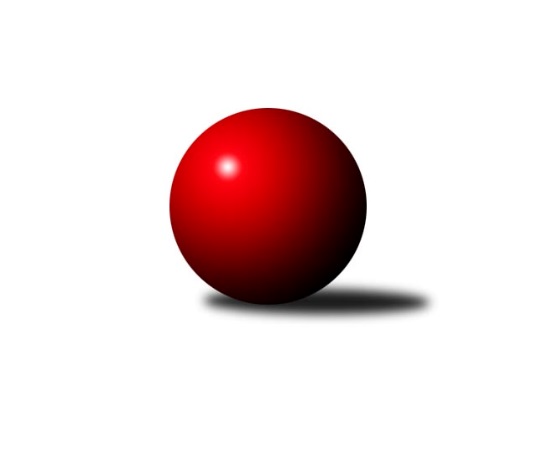 Č.6Ročník 2023/2024	20.5.2024 Přebor Plzeňského kraje 2023/2024Statistika 6. kolaTabulka družstev:		družstvo	záp	výh	rem	proh	skore	sety	průměr	body	plné	dorážka	chyby	1.	TJ Sokol Plzeň V	6	5	1	0	33.0 : 15.0 	(84.5 : 59.5)	3077	11	2094	983	34.7	2.	TJ Slavoj Plzeň B	5	4	0	1	28.0 : 12.0 	(73.5 : 46.5)	3261	8	2215	1046	45.4	3.	TJ Sokol Újezd sv. Kříže	5	3	1	1	25.0 : 15.0 	(74.0 : 46.0)	2566	7	1807	759	11.4	4.	TJ Sokol Díly A	5	2	3	0	23.0 : 17.0 	(66.5 : 53.5)	2845	7	1929	916	26	5.	SKK Rokycany C	6	3	0	3	23.0 : 25.0 	(77.5 : 66.5)	2643	6	1822	820	45.2	6.	TJ Sokol Kdyně B	5	2	1	2	20.0 : 20.0 	(68.5 : 51.5)	2681	5	1865	816	29.6	7.	TJ Dobřany B	5	2	1	2	19.0 : 21.0 	(42.0 : 78.0)	2424	5	1702	722	16	8.	Holýšov C	6	1	1	4	20.0 : 28.0 	(63.0 : 81.0)	2525	3	1783	742	20.7	9.	TJ Havlovice	6	1	1	4	16.0 : 32.0 	(58.5 : 85.5)	2774	3	1946	829	57.8	10.	SK Škoda VS Plzeň B	5	1	0	4	12.0 : 28.0 	(46.0 : 74.0)	2986	2	2051	934	53.6	11.	TJ Sokol Pec pod Čerchovem	4	0	1	3	13.0 : 19.0 	(42.0 : 54.0)	2537	1	1789	748	30Tabulka doma:		družstvo	záp	výh	rem	proh	skore	sety	průměr	body	maximum	minimum	1.	TJ Sokol Plzeň V	3	3	0	0	18.0 : 6.0 	(47.0 : 25.0)	3220	6	3238	3204	2.	TJ Sokol Újezd sv. Kříže	4	3	0	1	21.0 : 11.0 	(63.0 : 33.0)	2583	6	2738	2509	3.	TJ Sokol Díly A	4	1	3	0	17.0 : 15.0 	(52.0 : 44.0)	2482	5	2560	2446	4.	TJ Dobřany B	2	2	0	0	13.0 : 3.0 	(25.0 : 23.0)	2493	4	2532	2453	5.	TJ Slavoj Plzeň B	3	2	0	1	16.0 : 8.0 	(45.0 : 27.0)	3247	4	3310	3182	6.	TJ Sokol Kdyně B	3	1	1	1	14.0 : 10.0 	(42.5 : 29.5)	2991	3	3196	2685	7.	Holýšov C	3	1	1	1	14.0 : 10.0 	(36.0 : 36.0)	2408	3	2430	2385	8.	SKK Rokycany C	3	1	0	2	11.0 : 13.0 	(34.5 : 37.5)	3194	2	3309	3033	9.	TJ Sokol Pec pod Čerchovem	1	0	0	1	3.0 : 5.0 	(8.0 : 16.0)	2338	0	2338	2338	10.	SK Škoda VS Plzeň B	1	0	0	1	1.0 : 7.0 	(9.0 : 15.0)	3130	0	3130	3130	11.	TJ Havlovice	2	0	0	2	5.0 : 11.0 	(22.0 : 26.0)	2493	0	2498	2488Tabulka venku:		družstvo	záp	výh	rem	proh	skore	sety	průměr	body	maximum	minimum	1.	TJ Sokol Plzeň V	3	2	1	0	15.0 : 9.0 	(37.5 : 34.5)	3029	5	3266	2577	2.	TJ Slavoj Plzeň B	2	2	0	0	12.0 : 4.0 	(28.5 : 19.5)	3268	4	3290	3246	3.	SKK Rokycany C	3	2	0	1	12.0 : 12.0 	(43.0 : 29.0)	2459	4	2505	2414	4.	TJ Havlovice	4	1	1	2	11.0 : 21.0 	(36.5 : 59.5)	2844	3	2963	2520	5.	TJ Sokol Díly A	1	1	0	0	6.0 : 2.0 	(14.5 : 9.5)	3208	2	3208	3208	6.	TJ Sokol Kdyně B	2	1	0	1	6.0 : 10.0 	(26.0 : 22.0)	2527	2	2576	2477	7.	SK Škoda VS Plzeň B	4	1	0	3	11.0 : 21.0 	(37.0 : 59.0)	2950	2	3231	2503	8.	TJ Sokol Újezd sv. Kříže	1	0	1	0	4.0 : 4.0 	(11.0 : 13.0)	2549	1	2549	2549	9.	TJ Sokol Pec pod Čerchovem	3	0	1	2	10.0 : 14.0 	(34.0 : 38.0)	2603	1	2973	2393	10.	TJ Dobřany B	3	0	1	2	6.0 : 18.0 	(17.0 : 55.0)	2401	1	2526	2185	11.	Holýšov C	3	0	0	3	6.0 : 18.0 	(27.0 : 45.0)	2564	0	2962	2321Tabulka podzimní části:		družstvo	záp	výh	rem	proh	skore	sety	průměr	body	doma	venku	1.	TJ Sokol Plzeň V	6	5	1	0	33.0 : 15.0 	(84.5 : 59.5)	3077	11 	3 	0 	0 	2 	1 	0	2.	TJ Slavoj Plzeň B	5	4	0	1	28.0 : 12.0 	(73.5 : 46.5)	3261	8 	2 	0 	1 	2 	0 	0	3.	TJ Sokol Újezd sv. Kříže	5	3	1	1	25.0 : 15.0 	(74.0 : 46.0)	2566	7 	3 	0 	1 	0 	1 	0	4.	TJ Sokol Díly A	5	2	3	0	23.0 : 17.0 	(66.5 : 53.5)	2845	7 	1 	3 	0 	1 	0 	0	5.	SKK Rokycany C	6	3	0	3	23.0 : 25.0 	(77.5 : 66.5)	2643	6 	1 	0 	2 	2 	0 	1	6.	TJ Sokol Kdyně B	5	2	1	2	20.0 : 20.0 	(68.5 : 51.5)	2681	5 	1 	1 	1 	1 	0 	1	7.	TJ Dobřany B	5	2	1	2	19.0 : 21.0 	(42.0 : 78.0)	2424	5 	2 	0 	0 	0 	1 	2	8.	Holýšov C	6	1	1	4	20.0 : 28.0 	(63.0 : 81.0)	2525	3 	1 	1 	1 	0 	0 	3	9.	TJ Havlovice	6	1	1	4	16.0 : 32.0 	(58.5 : 85.5)	2774	3 	0 	0 	2 	1 	1 	2	10.	SK Škoda VS Plzeň B	5	1	0	4	12.0 : 28.0 	(46.0 : 74.0)	2986	2 	0 	0 	1 	1 	0 	3	11.	TJ Sokol Pec pod Čerchovem	4	0	1	3	13.0 : 19.0 	(42.0 : 54.0)	2537	1 	0 	0 	1 	0 	1 	2Tabulka jarní části:		družstvo	záp	výh	rem	proh	skore	sety	průměr	body	doma	venku	1.	SKK Rokycany C	0	0	0	0	0.0 : 0.0 	(0.0 : 0.0)	0	0 	0 	0 	0 	0 	0 	0 	2.	TJ Sokol Díly A	0	0	0	0	0.0 : 0.0 	(0.0 : 0.0)	0	0 	0 	0 	0 	0 	0 	0 	3.	TJ Sokol Plzeň V	0	0	0	0	0.0 : 0.0 	(0.0 : 0.0)	0	0 	0 	0 	0 	0 	0 	0 	4.	TJ Havlovice	0	0	0	0	0.0 : 0.0 	(0.0 : 0.0)	0	0 	0 	0 	0 	0 	0 	0 	5.	TJ Sokol Pec pod Čerchovem	0	0	0	0	0.0 : 0.0 	(0.0 : 0.0)	0	0 	0 	0 	0 	0 	0 	0 	6.	Holýšov C	0	0	0	0	0.0 : 0.0 	(0.0 : 0.0)	0	0 	0 	0 	0 	0 	0 	0 	7.	SK Škoda VS Plzeň B	0	0	0	0	0.0 : 0.0 	(0.0 : 0.0)	0	0 	0 	0 	0 	0 	0 	0 	8.	TJ Dobřany B	0	0	0	0	0.0 : 0.0 	(0.0 : 0.0)	0	0 	0 	0 	0 	0 	0 	0 	9.	TJ Slavoj Plzeň B	0	0	0	0	0.0 : 0.0 	(0.0 : 0.0)	0	0 	0 	0 	0 	0 	0 	0 	10.	TJ Sokol Kdyně B	0	0	0	0	0.0 : 0.0 	(0.0 : 0.0)	0	0 	0 	0 	0 	0 	0 	0 	11.	TJ Sokol Újezd sv. Kříže	0	0	0	0	0.0 : 0.0 	(0.0 : 0.0)	0	0 	0 	0 	0 	0 	0 	0 Zisk bodů pro družstvo:		jméno hráče	družstvo	body	zápasy	v %	dílčí body	sety	v %	1.	Jiří Vícha 	TJ Sokol Plzeň V 	6	/	6	(100%)	23	/	24	(96%)	2.	Miroslav Pivoňka 	TJ Sokol Újezd sv. Kříže 	5	/	5	(100%)	20	/	20	(100%)	3.	Jiří Jílek 	TJ Sokol Díly A 	5	/	5	(100%)	17	/	20	(85%)	4.	Václav Hranáč 	TJ Slavoj Plzeň B 	5	/	5	(100%)	16	/	20	(80%)	5.	Tatiana Maščenko 	 Holýšov C 	5	/	6	(83%)	18	/	24	(75%)	6.	Jaroslav Pejsar 	TJ Sokol Plzeň V 	5	/	6	(83%)	16.5	/	24	(69%)	7.	Tomáš Vrba 	TJ Sokol Pec pod Čerchovem 	4	/	4	(100%)	13	/	16	(81%)	8.	Bohumil Jirka 	 Holýšov C 	4	/	5	(80%)	16	/	20	(80%)	9.	Luboš Špís 	TJ Dobřany B 	4	/	5	(80%)	14	/	20	(70%)	10.	Jaroslav Pittr 	TJ Sokol Díly A 	4	/	5	(80%)	12.5	/	20	(63%)	11.	Pavel Andrlík st.	SKK Rokycany C 	4	/	6	(67%)	17.5	/	24	(73%)	12.	Miroslav Novák 	SKK Rokycany C 	4	/	6	(67%)	16	/	24	(67%)	13.	Tomáš Palka 	TJ Sokol Plzeň V 	4	/	6	(67%)	12	/	24	(50%)	14.	Jaroslav Jílek 	TJ Sokol Díly A 	3	/	3	(100%)	9	/	12	(75%)	15.	Oldřich Jankovský 	TJ Sokol Újezd sv. Kříže 	3	/	4	(75%)	14	/	16	(88%)	16.	Michal Drugda 	TJ Slavoj Plzeň B 	3	/	4	(75%)	12	/	16	(75%)	17.	František Bürger 	TJ Slavoj Plzeň B 	3	/	4	(75%)	11	/	16	(69%)	18.	Jan Kapic 	TJ Sokol Pec pod Čerchovem 	3	/	4	(75%)	11	/	16	(69%)	19.	Pavel Andrlík ml.	SKK Rokycany C 	3	/	5	(60%)	15.5	/	20	(78%)	20.	Václav Praštil 	TJ Sokol Újezd sv. Kříže 	3	/	5	(60%)	14	/	20	(70%)	21.	Jaroslav Löffelmann 	TJ Sokol Kdyně B 	3	/	5	(60%)	12	/	20	(60%)	22.	Josef Hořejší 	TJ Slavoj Plzeň B 	3	/	5	(60%)	12	/	20	(60%)	23.	Jiří Dohnal 	TJ Sokol Kdyně B 	3	/	5	(60%)	11.5	/	20	(58%)	24.	Ivan Vladař 	TJ Sokol Plzeň V 	3	/	5	(60%)	11	/	20	(55%)	25.	Roman Pivoňka 	TJ Sokol Újezd sv. Kříže 	3	/	5	(60%)	11	/	20	(55%)	26.	Petr Šabek 	TJ Sokol Újezd sv. Kříže 	3	/	5	(60%)	11	/	20	(55%)	27.	Václav Kuželík 	TJ Sokol Kdyně B 	3	/	5	(60%)	9	/	20	(45%)	28.	Vladimír Rygl 	TJ Havlovice  	3	/	6	(50%)	11	/	24	(46%)	29.	Jiří Kalista 	TJ Havlovice  	3	/	6	(50%)	8	/	24	(33%)	30.	Jana Kotroušová 	TJ Slavoj Plzeň B 	2	/	2	(100%)	7	/	8	(88%)	31.	Zdeněk Housar 	TJ Sokol Pec pod Čerchovem 	2	/	2	(100%)	7	/	8	(88%)	32.	Lukáš Pittr 	TJ Sokol Díly A 	2	/	2	(100%)	6	/	8	(75%)	33.	Tereza Krumlová 	TJ Sokol Kdyně B 	2	/	3	(67%)	8	/	12	(67%)	34.	Josef Nedoma 	TJ Havlovice  	2	/	3	(67%)	7	/	12	(58%)	35.	Kamila Marčíková 	TJ Slavoj Plzeň B 	2	/	3	(67%)	6	/	12	(50%)	36.	Karel Řezníček 	TJ Sokol Díly A 	2	/	4	(50%)	7	/	16	(44%)	37.	Martin Jelínek 	 Holýšov C 	2	/	4	(50%)	7	/	16	(44%)	38.	Jiří Myslík 	 Holýšov C 	2	/	4	(50%)	6	/	16	(38%)	39.	Jakub Solfronk 	TJ Dobřany B 	2	/	4	(50%)	6	/	16	(38%)	40.	Josef Fidrant 	TJ Sokol Kdyně B 	2	/	5	(40%)	14	/	20	(70%)	41.	Jiří Šašek 	TJ Sokol Plzeň V 	2	/	5	(40%)	12	/	20	(60%)	42.	Jana Pytlíková 	TJ Sokol Kdyně B 	2	/	5	(40%)	12	/	20	(60%)	43.	Lukáš Jaroš 	SK Škoda VS Plzeň B 	2	/	5	(40%)	11	/	20	(55%)	44.	Jan Ungr 	SKK Rokycany C 	2	/	5	(40%)	9	/	20	(45%)	45.	Roman Drugda 	TJ Slavoj Plzeň B 	2	/	5	(40%)	8.5	/	20	(43%)	46.	Jiří Baloun 	TJ Dobřany B 	2	/	5	(40%)	8	/	20	(40%)	47.	Karel Uxa 	SK Škoda VS Plzeň B 	2	/	5	(40%)	8	/	20	(40%)	48.	František Zügler 	SK Škoda VS Plzeň B 	2	/	5	(40%)	6.5	/	20	(33%)	49.	Josef Šnajdr 	TJ Dobřany B 	2	/	5	(40%)	6	/	20	(30%)	50.	Otto Sloup 	TJ Dobřany B 	2	/	5	(40%)	4	/	20	(20%)	51.	Miroslav Lukáš 	TJ Havlovice  	2	/	6	(33%)	11.5	/	24	(48%)	52.	Ladislav Moulis 	SKK Rokycany C 	2	/	6	(33%)	11	/	24	(46%)	53.	Jaromír Duda 	TJ Sokol Díly A 	1	/	1	(100%)	4	/	4	(100%)	54.	Iveta Kouříková 	TJ Sokol Díly A 	1	/	1	(100%)	4	/	4	(100%)	55.	Petr Špaček 	TJ Sokol Pec pod Čerchovem 	1	/	1	(100%)	2	/	4	(50%)	56.	Jan Lommer 	TJ Sokol Kdyně B 	1	/	1	(100%)	2	/	4	(50%)	57.	Filip Housar 	TJ Sokol Pec pod Čerchovem 	1	/	2	(50%)	3	/	8	(38%)	58.	Ljubica Müllerová 	SK Škoda VS Plzeň B 	1	/	3	(33%)	6	/	12	(50%)	59.	Jan Valdman 	TJ Sokol Plzeň V 	1	/	3	(33%)	6	/	12	(50%)	60.	Petr Zíka 	SK Škoda VS Plzeň B 	1	/	3	(33%)	5	/	12	(42%)	61.	Jan Kučera 	TJ Dobřany B 	1	/	3	(33%)	4	/	12	(33%)	62.	Miloslav Kolařík 	SK Škoda VS Plzeň B 	1	/	3	(33%)	3	/	12	(25%)	63.	Dominik Černý 	SKK Rokycany C 	1	/	4	(25%)	5.5	/	16	(34%)	64.	Jiří Stehlík 	 Holýšov C 	1	/	4	(25%)	5	/	16	(31%)	65.	Jan Dufek 	TJ Sokol Díly A 	1	/	4	(25%)	5	/	16	(31%)	66.	Karolína Janková 	TJ Sokol Pec pod Čerchovem 	1	/	4	(25%)	4	/	16	(25%)	67.	Martin Šubrt 	TJ Sokol Pec pod Čerchovem 	1	/	4	(25%)	2	/	16	(13%)	68.	Miroslav Špoták 	TJ Havlovice  	1	/	5	(20%)	9	/	20	(45%)	69.	Ivana Zíková 	SK Škoda VS Plzeň B 	1	/	5	(20%)	4.5	/	20	(23%)	70.	Jaroslav Čermák 	 Holýšov C 	1	/	5	(20%)	4	/	20	(20%)	71.	Ivana Lukášová 	TJ Havlovice  	1	/	6	(17%)	5	/	24	(21%)	72.	Pavlína Lampová 	 Holýšov C 	1	/	6	(17%)	5	/	24	(21%)	73.	Jiří Rádl 	TJ Havlovice  	0	/	1	(0%)	2	/	4	(50%)	74.	Michal Müller 	SK Škoda VS Plzeň B 	0	/	1	(0%)	2	/	4	(50%)	75.	Koloman Lázok 	TJ Dobřany B 	0	/	1	(0%)	0	/	4	(0%)	76.	Daniel Kočí 	TJ Sokol Díly A 	0	/	1	(0%)	0	/	4	(0%)	77.	Václav Webr 	SKK Rokycany C 	0	/	1	(0%)	0	/	4	(0%)	78.	Patrik Kolář 	TJ Sokol Plzeň V 	0	/	1	(0%)	0	/	4	(0%)	79.	Martin Karkoš 	TJ Sokol Plzeň V 	0	/	1	(0%)	0	/	4	(0%)	80.	Pavel Kalous 	TJ Sokol Pec pod Čerchovem 	0	/	1	(0%)	0	/	4	(0%)	81.	Pavel Mikulenka 	TJ Sokol Díly A 	0	/	1	(0%)	0	/	4	(0%)	82.	Václav Němec 	TJ Sokol Pec pod Čerchovem 	0	/	1	(0%)	0	/	4	(0%)	83.	Tereza Denkovičová 	TJ Sokol Pec pod Čerchovem 	0	/	1	(0%)	0	/	4	(0%)	84.	Božena Rojtová 	 Holýšov C 	0	/	2	(0%)	2	/	8	(25%)	85.	Rudolf Březina 	TJ Slavoj Plzeň B 	0	/	2	(0%)	1	/	8	(13%)	86.	Marta Kořanová 	SKK Rokycany C 	0	/	2	(0%)	0	/	8	(0%)	87.	Václav Šesták 	TJ Dobřany B 	0	/	2	(0%)	0	/	8	(0%)	88.	Petr Ziegler 	TJ Havlovice  	0	/	3	(0%)	5	/	12	(42%)	89.	Jiří Karlík 	TJ Sokol Plzeň V 	0	/	3	(0%)	4	/	12	(33%)	90.	Jiří Ochotný 	TJ Sokol Díly A 	0	/	3	(0%)	2	/	12	(17%)	91.	Věra Horvátová 	TJ Sokol Újezd sv. Kříže 	0	/	5	(0%)	4	/	20	(20%)Průměry na kuželnách:		kuželna	průměr	plné	dorážka	chyby	výkon na hráče	1.	SKK Rokycany, 1-4	3218	2187	1031	51.0	(536.4)	2.	SK Škoda VS Plzeň, 1-4	3188	2214	974	57.5	(531.3)	3.	TJ Slavoj Plzeň, 1-4	3155	2181	973	55.2	(525.9)	4.	Sokol Plzeň V, 1-4	3108	2121	987	55.5	(518.0)	5.	TJ Sokol Kdyně, 1-4	3026	2090	936	46.5	(504.4)	6.	TJ Sokol Újezd Sv. Kříže, 1-2	2524	1757	767	9.5	(420.8)	7.	Havlovice, 1-2	2498	1744	754	49.0	(416.4)	8.	Sokol Díly, 1-2	2494	1741	752	19.1	(415.7)	9.	TJ Dobřany, 1-2	2469	1710	758	27.0	(411.5)	10.	Pec Pod Čerchovem, 1-2	2398	1668	730	16.5	(399.7)	11.	Kuželky Holýšov, 1-2	2387	1679	707	8.3	(397.9)Nejlepší výkony na kuželnách:SKK Rokycany, 1-4SKK Rokycany C	3309	5. kolo	Pavel Andrlík ml.	SKK Rokycany C	589	5. koloTJ Slavoj Plzeň B	3290	3. kolo	Václav Hranáč 	TJ Slavoj Plzeň B	584	3. koloSKK Rokycany C	3241	3. kolo	Jiří Jílek 	TJ Sokol Díly A	582	1. koloSK Škoda VS Plzeň B	3231	5. kolo	Miroslav Novák 	SKK Rokycany C	576	3. koloTJ Sokol Díly A	3208	1. kolo	Lukáš Pittr 	TJ Sokol Díly A	572	1. koloSKK Rokycany C	3033	1. kolo	Pavel Andrlík ml.	SKK Rokycany C	572	3. kolo		. kolo	Ladislav Moulis 	SKK Rokycany C	572	5. kolo		. kolo	Roman Drugda 	TJ Slavoj Plzeň B	566	3. kolo		. kolo	František Zügler 	SK Škoda VS Plzeň B	558	5. kolo		. kolo	Lukáš Jaroš 	SK Škoda VS Plzeň B	553	5. koloSK Škoda VS Plzeň, 1-4TJ Slavoj Plzeň B	3246	1. kolo	Václav Hranáč 	TJ Slavoj Plzeň B	565	1. koloSK Škoda VS Plzeň B	3130	1. kolo	Kamila Marčíková 	TJ Slavoj Plzeň B	560	1. kolo		. kolo	Karel Uxa 	SK Škoda VS Plzeň B	559	1. kolo		. kolo	Ivana Zíková 	SK Škoda VS Plzeň B	555	1. kolo		. kolo	Ljubica Müllerová 	SK Škoda VS Plzeň B	549	1. kolo		. kolo	František Bürger 	TJ Slavoj Plzeň B	548	1. kolo		. kolo	Michal Drugda 	TJ Slavoj Plzeň B	545	1. kolo		. kolo	Lukáš Jaroš 	SK Škoda VS Plzeň B	539	1. kolo		. kolo	Josef Hořejší 	TJ Slavoj Plzeň B	531	1. kolo		. kolo	Roman Drugda 	TJ Slavoj Plzeň B	497	1. koloTJ Slavoj Plzeň, 1-4TJ Slavoj Plzeň B	3310	6. kolo	Václav Hranáč 	TJ Slavoj Plzeň B	617	2. koloTJ Sokol Plzeň V	3266	2. kolo	Jana Kotroušová 	TJ Slavoj Plzeň B	598	4. koloTJ Slavoj Plzeň B	3250	2. kolo	Jiří Vícha 	TJ Sokol Plzeň V	586	2. koloTJ Slavoj Plzeň B	3182	4. kolo	Jana Kotroušová 	TJ Slavoj Plzeň B	584	6. koloTJ Havlovice 	2963	6. kolo	Kamila Marčíková 	TJ Slavoj Plzeň B	581	6. kolo Holýšov C	2962	4. kolo	Jaroslav Pejsar 	TJ Sokol Plzeň V	572	2. kolo		. kolo	Josef Hořejší 	TJ Slavoj Plzeň B	569	6. kolo		. kolo	Ivan Vladař 	TJ Sokol Plzeň V	561	2. kolo		. kolo	František Bürger 	TJ Slavoj Plzeň B	559	2. kolo		. kolo	Josef Hořejší 	TJ Slavoj Plzeň B	558	4. koloSokol Plzeň V, 1-4TJ Sokol Plzeň V	3238	3. kolo	Jiří Vícha 	TJ Sokol Plzeň V	599	1. koloTJ Sokol Plzeň V	3218	4. kolo	Jiří Vícha 	TJ Sokol Plzeň V	584	4. koloTJ Sokol Plzeň V	3204	1. kolo	Jiří Šašek 	TJ Sokol Plzeň V	577	3. koloSK Škoda VS Plzeň B	3059	4. kolo	Jaroslav Pejsar 	TJ Sokol Plzeň V	571	1. koloTJ Sokol Pec pod Čerchovem	2973	1. kolo	Jiří Vícha 	TJ Sokol Plzeň V	570	3. koloTJ Havlovice 	2957	3. kolo	František Zügler 	SK Škoda VS Plzeň B	569	4. kolo		. kolo	Ivan Vladař 	TJ Sokol Plzeň V	564	4. kolo		. kolo	Tomáš Palka 	TJ Sokol Plzeň V	556	4. kolo		. kolo	Jaroslav Pejsar 	TJ Sokol Plzeň V	554	3. kolo		. kolo	Tomáš Vrba 	TJ Sokol Pec pod Čerchovem	547	1. koloTJ Sokol Kdyně, 1-4TJ Sokol Plzeň V	3245	5. kolo	Jiří Vícha 	TJ Sokol Plzeň V	592	5. koloTJ Sokol Kdyně B	3196	5. kolo	Jiří Šašek 	TJ Sokol Plzeň V	566	5. koloTJ Sokol Kdyně B	3091	3. kolo	Josef Fidrant 	TJ Sokol Kdyně B	564	1. koloSK Škoda VS Plzeň B	3006	3. kolo	Jaroslav Löffelmann 	TJ Sokol Kdyně B	557	5. koloTJ Havlovice 	2937	1. kolo	Jaroslav Pejsar 	TJ Sokol Plzeň V	556	5. koloTJ Sokol Kdyně B	2685	1. kolo	Josef Fidrant 	TJ Sokol Kdyně B	554	5. kolo		. kolo	Jaroslav Löffelmann 	TJ Sokol Kdyně B	552	1. kolo		. kolo	Jana Pytlíková 	TJ Sokol Kdyně B	552	3. kolo		. kolo	Ljubica Müllerová 	SK Škoda VS Plzeň B	543	3. kolo		. kolo	Vladimír Rygl 	TJ Havlovice 	541	1. koloTJ Sokol Újezd Sv. Kříže, 1-2TJ Sokol Újezd sv. Kříže	2738	3. kolo	Petr Šabek 	TJ Sokol Újezd sv. Kříže	480	3. koloTJ Sokol Kdyně B	2576	2. kolo	Václav Praštil 	TJ Sokol Újezd sv. Kříže	472	5. koloTJ Sokol Újezd sv. Kříže	2566	5. kolo	Miroslav Pivoňka 	TJ Sokol Újezd sv. Kříže	462	3. koloTJ Dobřany B	2526	3. kolo	Václav Praštil 	TJ Sokol Újezd sv. Kříže	461	3. koloTJ Sokol Újezd sv. Kříže	2519	2. kolo	Roman Pivoňka 	TJ Sokol Újezd sv. Kříže	455	3. koloTJ Sokol Újezd sv. Kříže	2509	6. kolo	Tereza Krumlová 	TJ Sokol Kdyně B	454	2. koloTJ Sokol Pec pod Čerchovem	2442	5. kolo	Roman Pivoňka 	TJ Sokol Újezd sv. Kříže	453	2. kolo Holýšov C	2321	6. kolo	Oldřich Jankovský 	TJ Sokol Újezd sv. Kříže	451	3. kolo		. kolo	Luboš Špís 	TJ Dobřany B	449	3. kolo		. kolo	Josef Fidrant 	TJ Sokol Kdyně B	449	2. koloHavlovice, 1-2SKK Rokycany C	2505	4. kolo	Jiří Kalista 	TJ Havlovice 	457	2. koloSK Škoda VS Plzeň B	2503	2. kolo	Miroslav Novák 	SKK Rokycany C	453	4. koloTJ Havlovice 	2498	4. kolo	Pavel Andrlík ml.	SKK Rokycany C	452	4. koloTJ Havlovice 	2488	2. kolo	Jiří Kalista 	TJ Havlovice 	448	4. kolo		. kolo	Lukáš Jaroš 	SK Škoda VS Plzeň B	440	2. kolo		. kolo	Karel Uxa 	SK Škoda VS Plzeň B	432	2. kolo		. kolo	Ivana Lukášová 	TJ Havlovice 	432	2. kolo		. kolo	Josef Nedoma 	TJ Havlovice 	426	4. kolo		. kolo	Miroslav Lukáš 	TJ Havlovice 	423	4. kolo		. kolo	František Zügler 	SK Škoda VS Plzeň B	421	2. koloSokol Díly, 1-2TJ Sokol Plzeň V	2577	6. kolo	Jiří Jílek 	TJ Sokol Díly A	483	6. koloTJ Sokol Díly A	2560	6. kolo	Jiří Vícha 	TJ Sokol Plzeň V	471	6. koloTJ Sokol Újezd sv. Kříže	2549	4. kolo	Lukáš Pittr 	TJ Sokol Díly A	469	2. koloTJ Dobřany B	2491	5. kolo	Miroslav Pivoňka 	TJ Sokol Újezd sv. Kříže	464	4. koloTJ Sokol Díly A	2474	4. kolo	Karel Řezníček 	TJ Sokol Díly A	459	6. koloTJ Sokol Díly A	2448	2. kolo	Jaroslav Pejsar 	TJ Sokol Plzeň V	458	6. koloTJ Sokol Díly A	2446	5. kolo	Bohumil Jirka 	 Holýšov C	456	2. kolo Holýšov C	2409	2. kolo	Jiří Jílek 	TJ Sokol Díly A	454	5. kolo		. kolo	Jiří Jílek 	TJ Sokol Díly A	451	4. kolo		. kolo	Luboš Špís 	TJ Dobřany B	451	5. koloTJ Dobřany, 1-2TJ Dobřany B	2532	4. kolo	Václav Kuželík 	TJ Sokol Kdyně B	464	4. koloTJ Sokol Kdyně B	2477	4. kolo	Luboš Špís 	TJ Dobřany B	446	6. koloTJ Dobřany B	2453	6. kolo	Jakub Solfronk 	TJ Dobřany B	438	4. koloSKK Rokycany C	2414	6. kolo	Jiří Baloun 	TJ Dobřany B	434	4. kolo		. kolo	Pavel Andrlík ml.	SKK Rokycany C	432	6. kolo		. kolo	Luboš Špís 	TJ Dobřany B	429	4. kolo		. kolo	Otto Sloup 	TJ Dobřany B	423	6. kolo		. kolo	Josef Šnajdr 	TJ Dobřany B	422	4. kolo		. kolo	Otto Sloup 	TJ Dobřany B	414	4. kolo		. kolo	Jiří Baloun 	TJ Dobřany B	412	6. koloPec Pod Čerchovem, 1-2SKK Rokycany C	2458	2. kolo	Ladislav Moulis 	SKK Rokycany C	457	2. koloTJ Sokol Pec pod Čerchovem	2338	2. kolo	Tomáš Vrba 	TJ Sokol Pec pod Čerchovem	444	2. kolo		. kolo	Pavel Andrlík ml.	SKK Rokycany C	436	2. kolo		. kolo	Karolína Janková 	TJ Sokol Pec pod Čerchovem	405	2. kolo		. kolo	Jan Ungr 	SKK Rokycany C	399	2. kolo		. kolo	Pavel Andrlík st.	SKK Rokycany C	398	2. kolo		. kolo	Jan Kapic 	TJ Sokol Pec pod Čerchovem	390	2. kolo		. kolo	Miroslav Novák 	SKK Rokycany C	387	2. kolo		. kolo	Tereza Denkovičová 	TJ Sokol Pec pod Čerchovem	382	2. kolo		. kolo	Marta Kořanová 	SKK Rokycany C	381	2. koloKuželky Holýšov, 1-2TJ Havlovice 	2520	5. kolo	Jakub Solfronk 	TJ Dobřany B	484	1. kolo Holýšov C	2430	1. kolo	Bohumil Jirka 	 Holýšov C	475	1. kolo Holýšov C	2410	3. kolo	Vladimír Rygl 	TJ Havlovice 	470	5. koloTJ Sokol Pec pod Čerchovem	2393	3. kolo	Bohumil Jirka 	 Holýšov C	451	5. kolo Holýšov C	2385	5. kolo	Petr Ziegler 	TJ Havlovice 	449	5. koloTJ Dobřany B	2185	1. kolo	Bohumil Jirka 	 Holýšov C	448	3. kolo		. kolo	Miroslav Lukáš 	TJ Havlovice 	442	5. kolo		. kolo	Tatiana Maščenko 	 Holýšov C	440	5. kolo		. kolo	Tomáš Vrba 	TJ Sokol Pec pod Čerchovem	439	3. kolo		. kolo	Zdeněk Housar 	TJ Sokol Pec pod Čerchovem	427	3. koloČetnost výsledků:	7.0 : 1.0	7x	6.0 : 2.0	4x	5.0 : 3.0	3x	4.0 : 4.0	5x	3.0 : 5.0	6x	2.0 : 6.0	3x	1.0 : 7.0	1x